Name: M. Tscherne/S. Gogollok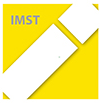 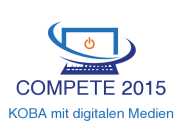 Schule: LBS Theresienfeld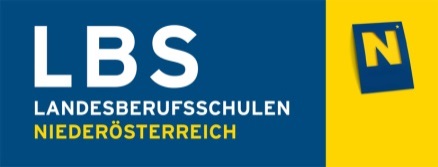 UnterrichtsvorbereitungGegenstand: FächerübergreifendThema: Themen der 2. GHKlasse: 2. GHLehrberuf: Großhandelskaufmann/frauLernziele/Kompetenzen:Fach- und Methodenkompetenz:Die Schülerinnen und Schüler könnendie Themen des Unterrichts in verschiedenen Gegenständen aufgreifen und reflektieren.zu einem bestimmten Thema angemessen mit Mitkolleg/innen in einer Whats App Gruppe diskutieren. Personale und soziale Kompetenzen:Die Schülerinnen und Schüler könnenkonstruktiv in einer Whats App Gruppe zu aktuellen Themen Stellung nehmen.eigene Meinungen äußern und diese in einer Whats App Gruppe vertreten.die geäußerten Meinung der Mitkollegen und Mitkolleginnen in einer Whats App Gruppe respektieren. die Auswirkungen von Kommentaren in Whats App Gruppen für sich persönlich erkennen.in der Lernphase zeitgerecht um Unterstützung bitten.teamorientiert in der Gruppe unterstützen.Anmerkungen/Nachbereitung:Methodischer VorgangInteraktion/SozialformUnterrichtsmittelSonstiges (Zeit)S fragen nach oder helfen sich untereinander, kommunieren mit der Lehrkraft.S/SEA bzw. GAHandy, Whats ApplaufendAufgreifen von in der Whats App Gruppe diskutierten Themen; falls notwendig Vorbereitung von Unterlagen zu bestimmten ThemengebietenL/KlasseUGBei Bedarf: Unterlagen zu einem in der Whats App Gruppe diskutierten ThemaFalls erforderlich; 
max. 15 Minuten